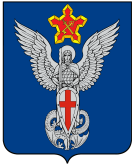 Ерзовская городская ДумаГородищенского муниципального районаВолгоградской области403010, Волгоградская область, Городищенский район, р.п. Ерзовка, ул. Мелиоративная 2,      тел. (84468) 4-78-78 тел/факс: (84468) 4-79-15РЕШЕНИЕот   20 декабря 2018 г.                                         № 13/8Об утверждении плана работы Ерзовской городской Думы на 2019 годРассмотрев вопрос об утверждении плана работы Ерзовской городской Думы на 2019 год, Ерзовская городская Дума:РЕШИЛА:Утвердить план работы Ерзовской городской Думы на 2019 год с возможностью внесения изменений.Контроль за исполнением настоящего решения возложить на председателя Ерзовской городской Думы.Председатель Ерзовской городской Думы								        Т.В. МакаренковаГлава Ерзовского городского поселения                                                                                         С.В. ЗубанковПриложение к Решению Ерзовской городской Думы№  13/8 от  20 декабря 2019 г.План работы Ерзовской городской Думы на 2019 годНаименованиеДатаОтветственныеДокладчик1.1.Совместное заседание постоянных комиссий Ерзовской городской Думы по организационным вопросам и посещению депутатами заседанийЯнварь2019 г.Председатель Ерзовской городской Думы2.1. О проводимых мероприятиях по очистке дорог от снега, по санитарной очистке и благоустройству поселенияЯнварь2019 г.Комиссия Ерзовской городской Думы по жилищно- коммунальному хозяйству и благоустройству, по экологии, природопользованию и землепользованиюДиректор МП «СХБ»2.2. О деятельности административной комиссии Ерзовского городского поселения.Февраль2019 г.Председатель Ерзовской городской ДумыСпециалист администрации Ерзовского городского поселения3.1. О проведении месячника по санитарной очистке, благоустройству и озеленению территории Ерзовского городского поселения.Март2019 г.Комиссия Ерзовской городской Думы по жилищно- коммунальному хозяйству и благоустройству, по экологии, природопользованию и землепользованиюАдминистрация Ерзовского городского поселения Директор МП «СХБ»3.2. О состоянии уличного освещения в Ерзовском городском поселении, планы по дальнейшему развитию освещения.Март2019 г.Комиссия Ерзовской городской Думы по жилищно- коммунальному хозяйству и благоустройству, по экологии, природопользованию и землепользованиюДиректор МП «СХБ»3.3. О работе ТОСов Ерзовского городского поселенияМарт2019 гПредседатель Ерзовской городской ДумыЗаместитель главы администрации Ерзовского городского поселения4.1. Рассмотрение вопроса о деятельности МП «Ерзовское» по отоплению и водоснабжению населенияАпрель2019 г.Комиссия Ерзовской городской Думы по жилищно- коммунальному хозяйству и благоустройству, по экологии, природопользованию и землепользованиюДиректор МП «Ерзовское»4.2. О содержании и ремонте жизненно важных объектов инфраструктуры, дорогАпрель2019 г.Комиссия Ерзовской городской Думы по жилищно- коммунальному хозяйству и благоустройству, по экологии, природопользованию и землепользованиюАдминистрация Ерзовского городского поселения4.3. Отчет главы Ерзовского городского поселения за 2018 год.Апрель2019 г.Председатель Ерзовской городской ДумыГлава Ерзовского городского поселения4.4. По обеспечению жителей Ерзовского городского поселения поливной водойАпрель2019 гКомиссия Ерзовской городской Думы по жилищно- коммунальному хозяйству и благоустройству, по экологии, природопользованию и землепользованиюДиректор МП «СХБ»5.1. О работе МУ «Ерзовский культурный центр», о мероприятиях, намеченных на летний периодМай2019 г.Комиссия Ерзовской городской Думы по социальной политике и правам граждан, по молодежной политике, семье, культуре, спорту и социальной защитеДиректор МКУ «Ерзовский культурный центр»6.1. Отчет главы Ерзовского городского поселения о выполнении бюджета за 6 месяцевИюнь2019 г.Председатель Ерзовской городской ДумыГлава Ерзовского городского поселения Ведущий специалист администрации6.2. Рассмотрение плана прогноза социального –экономического развития Ерзовского городского поселенияИюнь2019 г.Комиссия Ерзовской городской Думы по бюджетной, налоговой, экономической политике и по соблюдению регламента и депутатской этикиАдминистрация Ерзовского городского поселения7.1. Депутатские каникулыИюль2019 г.8.1. Депутатские каникулыАвгуст2019 г.9.1. О проведении мероприятий по подготовке к отопительному сезонуСентябрь2019 г.Комиссия Ерзовской городской Думы по жилищно- коммунальному хозяйству и благоустройству, по экологии, природопользованию и землепользованиюДиректор МП «Ерзовское»9.2. О рассмотрении согласования бюджетного послания главы Ерзовского городского поселения на 2019 год и плановый период 2019-2020гг.Сентябрь2019 г.Комиссия Ерзовской городской Думы по бюджетной, налоговой, экономической политике и по соблюдению регламента и депутатской этикиСпециалист администрации Ерзовского городского поселения10.1. О начале отопительного сезона в Ерзовском городском поселенииОктябрь2019 г.Комиссия Ерзовской городской Думы по жилищно - коммунальному хозяйству и благоустройству, по экологии, природопользованию и землепользованиюДиректор МП «Ерзовское»11.1. Об итогах социального – экономического развития Ерзовского городского поселения за 2019годНоябрь 2019 г.Председатель Ерзовской городской ДумыСпециалист администрации Ерзовского городского поселения12.1. Отчет председателя Ерзовской городской Думы о проделанной работе за 2019 годДекабрь2019 г.Председатель Ерзовской городской ДумыПредседатель Ерзовской городской Думы12.2. Утверждение бюджета Ерзовского городского поселения на 2020 год и на период до 2022 г.Декабрь2019 г.Комиссия Ерзовской городской Думы по бюджетной, налоговой, экономической политике и по соблюдению регламента и депутатской этикиАдминистрация Ерзовского городского поселения12.3. Утверждение плана работы Ерзовской городской Думы на 2020 г.Декабрь2019 г.Председатель Ерзовской городской ДумыПредседатель Ерзовской городской Думы